MEETING OF THE WORKING GROUPS 1 AND 2		OEA/Ser. L/XIX.VI.1OF THE XXI INTER-AMERICAN CONFERENCE   	   CIMT-21/GT1-GT2/doc.7/23OF MINISTERS OF LABOR	5 September 2023  September 21 - 22, 2023	Original: SpanishWashington, D.C., United States of AmericaRECOMMENDATIONS AND RESULTS OF THE WORKSHOP “SOCIAL DIALOGUE FOR A SUSTAINABLE, JUST AND EQUITABLE RECOVERY”RECOMMENDATIONS AND RESULTS OF THE WORKSHOP “SOCIAL DIALOGUE FOR A SUSTAINABLE, JUST AND EQUITABLE RECOVERY”July 12 and 13, 2022 – Bogota, Colombia and online(Final document - Reviewed by participating delegations) TABLE OF CONTENTSAnnex 1 – List of Participants ………..................................................................................................9INTRODUCTION The Workshop "Social Dialogue for a sustainable, just and equitable recovery" was held on July 12 and 13 under a hybrid format, in Bogota, Colombia, with the participation of 29 countries through delegations from Ministries of Labor, representatives of workers and employers - under the leadership of the Presidents of CEATAL and COSATE -, the representation of Spain as an observer country of the OAS, and representatives of the ILO. It is an activity of the OAS Inter-American Network for Labor Administration (RIAL), sponsored by the Ministry of Labor of Colombia, and part of the Work Plan 2022-2024 of the Inter-American Conference of Labor Ministers (IACML).The Workshop responded to the mandates of the Ministers of Labor in the Declaration and Plan of Action of Buenos Aires, adopted at the XXI IACML in 2021, related to promoting, strengthening, and expanding institutionalized social dialogue in the Americas; in particular, Articles 21 and 22 of the Declaration and Article 9,a of the Plan of Action.In line with the aforementioned mandates, the general objective of the Workshop was to strengthen the human and institutional capacities of the Ministries of Labor and social actors to promote, consolidate and achieve greater agreements in the instances of institutionalized social dialogue at the national level. The proposed specific objectives were: Exchange and analyze experiences on the functioning of social dialogue instances during the pandemic; identify elements or characteristics within the social dialogue instances that allow the achievement of agreements; prepare recommendations to strengthen and institutionalize national social dialogue instances; prepare recommendations to ensure the full exercise of freedom of association and collective bargaining at different levels. To meet the stated objectives, the Workshop had two thematic sessions, the first on social dialogue in response to the pandemic and the second on social dialogue in the recovery; both had guiding questions to frame the discussion. Within the sessions, there were presentations of demonstrative experiences from Jamaica, Argentina, Barbados, Colombia, Peru, Paraguay and Panama, most of which were carried out in a tripartite manner. There were also ample spaces for dialogue where Ministries and representatives of workers and employers were able to share their experiences and perspectives.On the second day of the event, a sub-groups exercise was carried out so that the participants could discuss in greater depth and collectively respond to three questions: what are the most important elements or characteristics that instances of social dialogue should have to reach tripartite agreements?, what recommendations does your institution have to strengthen institutionalized social dialogue in your country? and what recommendations does your institution have to further develop and ensure the full exercise of freedom of association and collective bargaining? Five sub-groups were held -3 virtual and 2 in-person- which had as moderators and rapporteurs government delegates from Peru, Panama, Paraguay, Barbados and Colombia; and worker and employer delegates -the President of COSATE and other delegates representing the chairs of COSATE and CEATAL. The delegations of the 27 participating Ministries, as well as representatives of workers and employers, actively participated in the sub-groups.This document gathers the main ideas and recommendations that emerged from the Workshop, both from its thematic sessions and from the sub-groups exercise, to strengthen social dialogue, and improve the provisions relating to freedom of association and the development of collective bargaining in the Americas.MAIN MESSAGES AND IDEASThe main ideas and messages that emerged during the Workshop are compiled below. These are different from the recommendations, which are captured separately.Multiple purposes and outcomes of social dialogue were mentioned throughout the event. It is understood that social dialogue is a means or a tool to: define public policies, strengthen social cohesion and stability, advance multiple priorities on the national and regional agenda, achieve a climate of social peace, strengthen democratic governance and build jointly the bases to achieve a future of work with social justice and sustainable development in its economic, social and environmental aspects, among many others. Social dialogue is the most transparent and participatory way of doing politics, as well as the most balanced and closest to the interests of citizens, When a social agreement is reached, the political line of the Government is brought together with the desires or claims of workers and employers. The delegations recognized that achieving greater institutionalization of social dialogue must be a state policy and requires strengthening the capacities of both governments and social actors (workers' and employers' organizations) to collectively build a culture of social dialogue. Likewise, during the exchange it was highlighted that building this culture of dialogue is a process that requires persistence, leadership, commitment, institutional arrangements, and political will from tripartite actors.There was consensus that social dialogue was strengthened during the pandemic, not only because it intensified with a greater number of meetings and encounters, but also through the very process of building agreements to face the crisis. In particular, the following aspects were mentioned:The existence of social dialogue mechanisms proved to be very beneficial for the immediate response to the pandemic since they could be rapidly activated to propose joint solutions.Social dialogue made it possible to quickly assess the needs of the different actors and respond to them shortly, especially at the sectoral level (tourism, for example).The sense of urgency pressured the social actors to act collectively. The pandemic put great pressure on social dialogue mechanisms, which had to become more dynamic and act rapidly. At the same time, it created a common objective around protecting health, protecting employment, and protecting the economy.The process of building responses to the crisis evidenced very important agreements on fundamental issues such as the importance of a culture of prevention, the generation of public-private partnerships, the protection of businesses and jobs, and the strengthening of professional training, among others.The pandemic reinforced the message that social dialogue should not be limited to economic and labor issues.Although agreements were not reached in all cases, the need for a coordinated and institutionalized social dialogue was re-legitimized.It was mentioned that the implementation of the measures adopted was successful because these measures were the result of dialogue.Social dialogue makes it possible to link the public to major initiatives. In the pandemic, the contribution of social dialogue to the effectiveness of vaccination campaigns was notable.The role of the State was valued as fundamental in the promotion of social dialogue and as the main guarantor of the protection of the rights of freedom of association and collective bargaining, these being essential pillars and a necessary condition for tripartite social dialogue.The following most important elements or characteristics of social dialogue mechanisms were identified:Commitment and conviction to social dialogue – Dialogue must have the capacity to transform reality and the actors must be willing for this to happen.Trust among the parties and transparency. It was said that where there is no transparency, there is no trust, and where there is no trust, there are no fruitful results of social dialogue.Real political will, which is reflected in active participation, in the willingness and openness to reach agreements, and in the fulfillment of said agreements.Institutionality of the mechanisms or spaces for dialogue – This implies a regulatory framework, budget, a secretariat, and established methodologies, among others.Representativeness and legitimacy of the social actors – They must have autonomy and independence to elect their representatives.Capacity - Strong and independent workers' and employers' organizations are required. Common objectives and goals that allow directing the dialogue.Leadership and credibility of the articulators or secretariats of the instances of social dialogue. This contributes to building trust.Respect for the principles of dialogue (mutual respect, active listening, complying with the rules, etc.)Continuity – The secretariat of social dialogue mechanisms must have continuity in the face of changes in administration and political turbulence.Context – All necessary and appropriate measures must be taken to ensure that the rights of freedom of association and collective bargaining, both for unions and employers' organizations, can be exercised normally in a climate devoid of violence, pressure, fear and any kind of threat.It was mentioned that these elements are interrelated and mutually reinforcing.Regarding the forms of social dialogue, the following was recognized during the Workshop:Collective bargaining was a very effective mechanism for responding to the crisis by allowing bipartite agreements to manage the emergency, protect the health of workers, and protect employment (case of health protocols at the company level, for example.The effectiveness of sectoral social dialogue was recognized.The existence of thematic subcommittees is a success.The sub-national spaces for social dialogue have given good results because they deal with problems at the regional level, allowing them to understand and respond to their particular needs.The following were recognized as great challenges to social dialogue:Threats to freedom of association and anti-union violenceThe high levels of informalityLow unionization ratesNew ways of organizing work and production, such as the platform economy.The serious deficits in terms of social dialogue, freedom of association and collective bargaining in the countries of the region, including situations of violation of rights, arrests, detentions and murders of union leaders, were noted as important challenges. 2. RECOMMENDATIONS TO STRENGTHEN INSTITUTIONALIZED SOCIAL DIALOGUEBuild a regulatory framework to ensure that social dialogue is an institutional policy of the State; that is to say, social dialogue must transcend the will of the governments.There must be respect and openness in the dialogue, and the actors must contribute to common solutions, understanding that they have different interests. There must be a commitment to move forward on a path that allows us to achieve points of agreement.Train social dialogue actors - Training should cover technical aspects and substantive issues of social dialogue, and strengthen negotiation skills and other transversal and socio-emotional competencies.Promote the rights of freedom of association and collective bargaining -recognized as fundamental principles and rights at work at the ILO, particularly through Conventions 98 and 87- as well as the principle of mutual recognition of social actors as a fundamental requirement of dialogue.Disseminate and generate a culture of dialogue in which dialogue is understood as an expression of democracy and support to governance, and not only as a means to deal with particular conflicts or to achieve a concrete outcome. It is important to highlight that the contribution of social dialogue to democratic governance depends largely on its ability to coordinate effective responses to the demands and expectations of the population. In this regard, social dialogue could and should contribute to forging consensus on policies and actions based on common objectives and aimed at the continuous improvement of productive and working conditions, and the quality of life of the population in general.There must be a commitment to implementing the agreements, not just achieving them. For this, it is important that the permanent social dialogue structures monitor compliance on a regular basis. There is agreement that it is necessary to move from declarations and agreements to their actual implementation. It was recommended that agreements be binding.Work on actions to strengthen trust among social actors. Generate continuous relationships, closeness, and empathy among social actors with the accompaniment and support of the government. Additionally, ensure access to information, records, dissemination of agreements, and technical and legal support to improve transparency and credibility. Transparency is an element of trust.Improve the representativeness and legitimacy of the parties. Workers' and employers' organizations must permanently consult their members and ensure that their views are reflected in the dialogue. The usefulness of new technologies to share information and achieve this permanent dialogue was mentioned.Achieve greater equity and inclusion in social dialogue – Special mention was made of the urgency of promoting broad participation, ensure gender equality and parity, and encourage   greater participation of youth.Have conclusions of every dialogue so that its result is not ambiguous, and frustration can be avoided between the parties.Link authorities from different government areas (education, production, etc.) to social dialogue spaces, depending on the issues to be addressed, in order to guarantee consistency in public policies.Link other actors, such as civil society organizations, that can represent other groups that should be in the discussion depending on the issue to be addressed. It was recommended that their inclusion, as appropriate, be considered on an ad hoc or subject-specific bases. The purpose of the participation of other civil society actors should be to strengthen tripartism, and not weaken or dilute it.Institutionalize the link between national, regional and local dialogue, with participation of social actors at all levels. This helps to strengthen a culture of social dialogue.During the Workshop, recommendations were also made to strengthen and improve the functioning of social dialogue mechanisms:Establish a legal framework for the instances of dialogue, in such a way that they are not challenged, and their continuity can be guaranteed.Work in organized, sectoral work groups, and with specific responsibilities. The convening institution must maintain the documentation and formalization of the agreements reached, as well as a record of everything that happened in the negotiation.Guarantee proper planning and have dialogue agendas built well in advance. The actors must prepare themselves, reach agreements within their sector and define what they can propose and accept prior to the dialogue.Achieve fluid communication among all parties. Achieve optimal use of all possible technological means.There must be objective criteria to define the issues to be considered, in such a way that they represent the interests of the three sectors (employer, worker and government). Define agendas with the collaboration of all parties and include topics that encourage and facilitate the involvement of all social actors.Address new thematic labor challenges (agriculture, tourism, digital economy, gender equality, etc.), which require space for discussion. Invite institutions and people who have expertise in the different topics to be discussed, as appropriate. Promote the continuity and fluidity of the dialogue sessions.Strengthen the capacities of the technical secretaries of institutionalized dialogue mechanisms, in order to improve efficiency in managing those mechanisms and processes.Develop guidelines or directives for the management of national and regional institutionalized dialogue spaces.3. 	RECOMMENDATIONS TO ENSURE THE FULL EXERCISE OF FREEDOM OF ASSOCIATION AND COLLECTIVE BARGAININGReducing informality and minimizing job insecurity will strengthen the exercise of freedom of association.Combat the anti-union culture and raise society’s awareness about the importance of freedom of association and collective bargaining, among others, with real information about what freedom of association means and has meant in each country and at the regional level.Strengthen the negotiating capacity of unions on collective agreements. Collective bargaining is an instrument that strengthens freedom of association.Improve training and education and strengthen the capacities of employers' and workers' organizations and the Ministries of Labor, particularly in collective bargaining techniques and conflict mediation.Strengthen labor inspection to ensure respect of freedom of association and collective bargaining rights.Freedom of association should not exclude any group of workers, and there should be no salaried sectors of society that are excluded from the exercise of freedom of association.Insert notions of the rights at work in the educational curriculum.Facilitate access to union registration (registration, paperwork, and procedures), and provide technical and legal support for it.Strengthen the State in its role as guarantor of effective protection against any act of anti-union discrimination, through procedures that ensure protection and prompt and effective reparation against such acts.4. IDEAS FOR FUTURE ACTIONS OF THE RIAL/OASOne of the sub-groups proposed some areas for future cooperation and technical assistance activities under the RIAL/OAS:Institutionality of dialogue spaces: This includes the legal framework, structure, organization, composition, and relationship between national and sub-national or thematic spaces (commissions, subgroups, etc.).Strengthening of the tripartite actors: courses and training workshops; leadership, social-emotional or transferable competencies, technical knowledge; culture of dialogue.Representativeness and legitimacy of tripartite actors: Mechanisms and criteria to identify representativeness; parity, equity; strengthening of female participation; participation of other civil society actors and the informal economy, as appropriate.Building trust among tripartite actors: government support and accompaniment; legal advice; good faith and transparency in information; generating data and evidence from reliable sources provided by the Government to all social actors; reporting what was discussed; commitment to comply with the agreements; continuity and fluidity of the sessions; manage confidence-building workshops, coaching, integrating activities and meeting and empathy spaces; appropriate physical environments.ANNEX 1 - LIST OF PARTICIPANTSESTADOS MIEMBROS / MEMBER STATESANTIGUA AND BARBUDA – Ministry of Public Safety and Labour-	Stacey Gregg-Paige, Permanent Secretary -	Eltonia Anthony-Rojas, Labour Commissioner ARGENTINA – Ministerio de Trabajo, Empleo y Seguridad Social 	-	Gerardo Corres, Director de Asuntos Internacionales-	María José Olguín, Analista, Dirección de Asuntos Internacionales-	Marysol Rodríguez, Jefa del Departamento de Asuntos Regionales y Multilaterales -	Suyay Cubelli, Jefa del Departamento de Cooperación Internacional y Gestión Técnica -	Gustavo Ángel Riccombeni, Asesor, Unidad de Gabinete de Asesores BAHAMAS – Ministry of Labour-	S. Mark Bethel, Industrial Relations Unit -	Vonchelle Etienne, Administrative Cadet, international Relations -	Yolantha Yallop, Assistant Director of Labour -	Tanya Sherman, Senior Deputy Director of Labour BARBADOS - Ministry of Labour and Social Partnership Relations	-	Alison Elcock, Senior Safety and Health Officer BELIZE - Ministry of Rural Transformation, Community Development, Labour and Local Government-	Orvin Benjamin Sanchez, Labour Officer -	Rudy Ake, Labour Officer BOLIVIA – Ministerio de Trabajo, Empleo y Previsión Social-	Ramiro Ariel Alanoca Mamani, Director General de Asuntos Sindicales -	Micaela Marylin Vargas Guarachi, Responsable de Asuntos Sindicales y Legislación Laboral -	Alejandro Joel Díaz Centellas, Auxiliar de Asuntos Sindicales -	Maria Gabriela Verazain Suazo, Responsable de Relaciones Internacionales -	Erika Lizet Arteaga Miranda, Auxiliar de Relaciones internacionales BRAZIL – Ministerio do Trabalho e Previdencia-	Durval Aires de Menezes Neto, Asesor de Asuntos InternacionalesCOLOMBIA – Ministerio del Trabajo -	Isis Andrea Muñoz, Viceministra de Relaciones Laborales-	Gloria Gaviria, Jefa de la Oficina de Cooperación y Asuntos Internacionales-	Mauricio Rubiano, Director de Derechos Fundamentales del Trabajo Carlos Andrés Quiñones Ruiz, Asesor de la Viceministra -	Lorena Arboleda, Departamento de Asuntos Internacionales -	Paola Tarazona, Departamento de Asuntos Internacionales Victor Jose Pardo Rodriguez, Asesor, Oficina de Cooperación y Relaciones InternacionalesSandra Zamora, Oficina de Cooperación y Relaciones Internacionales Juan David Vargas, Oficina de Cooperación y Relaciones Internacionales Amanda Enríquez, Oficina de Cooperación y Relaciones Internacionales Marcell Morales, Derechos Fundamentales Angela Galvez, Derechos Fundamentales Procuraduría General Jorge Ivan Montalvo, Asesor, Procuraduría General Misión Permanente ante la OEA Valentina Rodríguez, Representante Alterna COSTA RICA – Ministerio de Trabajo y Seguridad Social-	Walter Villalobos, Viceministro de Trabajo del Área Laboral-	Víctor Aguilar, Director Nacional de Inspección-	José Antonio Fernández, Asesor del Despacho del Viceministro-             Ana Lucia Blanco Valverde, Asesora de Asuntos Internacionales del Trabajo ECUADOR - Ministerio del Trabajo-	José Xavier Hidalgo, Subsecretario de empleo y Salarios -	Iván Guillermo Andrade, Director de Políticas y Normas del Servicio Público -	Gabriela Fernanda Jaramillo Pérez, Directora de Políticas y Normas de Trabajo y Empleo-	Damaris Anali Mosquera Montero, Directora de Mediación Laboral-	María Eugenia Serrano Abaraham, Directora Regional de Trabajo y Servicio Público de Ambato-	César Mateus Lopez, Director de Relaciones InternacionalesAndrés Paul Flores Yazbek, Mediador Laboral Bayron Guillermo Cabrera Lema, Inspector integral de Control e InspeccionesErica Andrea Vera Giler, Mediadora Laboral Klever Armando Cueva Ávala, Experto de Análisis Salarial  Andrés Sebastián Tamayo Pérez, Experto de Análisis Salarial  Lizette Yoursefis Moreira Vera, Asistente de ComunicaciónPaul Enrique Delgado Arteaga, Analista de normas y Políticas del Servicio Público Fabián Vinicio Obando Malluca, Analista Senior de Control e Inspecciones Katherine Marilú Molina Molina, Inspectora de Trabajo Wilmer Nicasio Almeida Almeida, Asesor Jurídico Regional Wilmer Fernando Játiva Coello, Analista de Organizaciones Laborales Senior Johanna Lizzet Suárez Sandoval, Experta de Socio EmpleoYadira Veronica Iza Cisneros, Mediadora Laboral Sandra Gisela Naranjo Tello, Experta de Normas y Salarios Klever Alfonso Pilamunga, Secretario Regional del TrabajoJonathan Zamora, Secretario, Dirección Nacional del Trabajo y Servicio Público de Portoviejo María Belén Pesántez, Coordinadora, Inspectoría General del Trabajo del Azouay EL SALVADOR – Ministerio de Trabajo y Previsión Social-	Joel Adonay de Paz Flores, Asesor del Despacho-  	Carlos Peña, Coordinador de Cooperación Internacional, Dirección de Asuntos Internacionales GRENADA – Ministry of LabourBrenda Bain, Labour Officer  GUYANA -  Ministry of Labour-	Denise Duncan, Labour Officer Latoya John HAITI - Ministère des Affaires Sociales et du Travail-	André Ibreus, Assistant Directour du TravailHONDURAS – Secretaría del Trabajo y Seguridad Social Kristy Stephany Ortiz Guzmán, Directora General de Trabajo  JAMAICA – Ministry of Labour and Social Security -	Gillian Corrodus, Divisional Director, Industrial Relations and Allied Services-	Daynia Maragh, Director, Planning Research and Monitoring Unit MÉXICO – Misión Permanente ante la OEA -	Socorro Guadalupe Jorge Cholula, Representante Alterna, Misión PermanentePanamá – Ministerio de Trabajo y Desarrollo Laboral-	Carlos Ayala, Asesor del Despacho de la Ministra -	Bredio Mitre, Director de Cooperación Técnica Internacional PARAGUAY – Ministerio de Trabajo, Empleo y Seguridad Social-	Verónica López, Directora de Normas internacionales PERÚ – Ministerio de Trabajo y Promoción del Empleo-	Jorge Larrea de Rossi, Secretario Técnico del Consejo Nacional de Trabajo y Promoción del Empleo -	Mariela Calvo Tuesta, Asesora de la Secretaría Técnica del Consejo Nacional de Trabajo y Promoción del Empleo REPÚBLICA DOMINICANA – Ministerio de Trabajo-	Sabrina De La Cruz Vargas, Viceministra de Relaciones Sindicales y Empresariales -	Andrés Valentín Herrera, Director General de Trabajo-	Katherine Leger, Coordinadora de la Dirección General de TrabajoLuis Regalado, Ministerio de Trabajo SAINT LUCIA - Ministry for the Public Service, Home Affairs, Labour and Gender Affairs-	George Melchoir, Labour Commissioner TRINIDAD AND TOBAGO – Ministry of Labour-	Rosa Mae Whittier, Director, International Affairs Unit  -	Shanmatee Singh-Ng Sang, Director, Research and PlanningSAINT VINCENT AND THE GRENADINES 	- Ministry of Agriculture, Forestry, Fisheries, Rural Transformation, Industry and Labour-	Nerissa Gittens,	Permanent SecretaryUNITED STATES – United States Department of Labor-	Carolina Rizzo, Senior Advisor on Western Hemisphere AffairsURUGUAY - 	-	Laura Zúñiga, Asesora del Director de la Dirección Nacional de TrabajoORGANOS CONSULTIVOS / CONSULTATIVE BODIESConsejo Sindical de Asesoramiento Técnico (COSATE) -	Marta Pujadas, Presidenta COSATE, representante de la Confederación General de Trabajadores de la República Argentina -	Nahuel Placanica, CGTRA ArgentinaNidia Consuelo Tarazona Sicacha, Secretaria General, Confederación General del Trabajo (CGT) de ColombiaRicardo Antonio Venegas Suarez, Secretario Adjunto,  Confederación General del Trabajo (CGT) de Colombia Odette Patricia Lozano Rodriguez, Secretaria de Género e Igualdad, Confederación General del Trabajo (CGT) de ColombiaPercy Oyola Paloma, Presidente, Confederación General del Trabajo (CGT) de Colombia Edwin Armando Guzmán Cruz, Secretario de Fiscalización y Auditoría, Confederación General del Trabajo (CGT) de Colombia Carlos Alonso Medina, Secretario de Asuntos Laborales, Seccional Bogotá y Cundinamarca, Confederación de Trabajadores de Colombia (CTC) 	Nohora Stella Tovar Manrique, Directora del Departamento de Economía Informal, Confederación de Trabajadores de Colombia (CTC)  Carlos Alberto Ayala Beltran, Fiscal Seccional, Bogotá y Cundinamarca, Confederación de Trabajadores de Colombia (CTC) Claudia Patricia Suarez Segura, Secretaria de la Mujer, Seccional Bogotá y Cundinamarca, Confederación de Trabajadores de Colombia (CTC) 	Niño Jimenez, Abogada, Departamento Jurídico, Confederación de Trabajadores de Colombia (CTC)  	Nathaly Vanessa Iles Torres , Abogada, Departamento Jurídico, Confederación de Trabajadores de Colombia (CTC) Helem Alejandra Sánchez Sánchez, Secretaria de Asuntos Legislativos, Confederación de Trabajadores de Colombia (CTC) -	Helene Davis Whyte, Jamaica Association of Local Government Officers Diogenes Orjuela García, Central Unitaria de Trabajadores (CUT)Ligia Ines Alzate Arias, Central Unitaria de Trabajadores (CUT)Libardo Enrique Ballesteros, Central Unitaria de Trabajadores (CUT)Estefanni Barreto, Central Unitaria de Trabajadores (CUT)Miguel Ángel Delgado, Central Unitaria de Trabajadores (CUT)Diana Vargas, Sindicato Empleados Unidos Penitenciarios (SEUP)Jesús Elkin Rodríguez Moya, Primer Vicepresidente, Confederación General del Trabajo (CGR)-	Miguel Zayas, Presidente Central Nacional de Trabajadores (CNT) ParaguayJulio Rosales, COSATE Comisión Empresarial de Asesoramiento Técnico en Asuntos Laborales (CEATAL)-	Daniel Funes de Rioja, Presidente CEATAL, Unión Industrial Argentina -	Alberto Echavarría, Vicepresidente Jurídico, Asociación Nacional de Empresarios de Colombia Ronnie Goldberg, CEATAL - U.S. Council for International BusinessJuliana Manrique Sierra, Directora Laboral, ANDI Juan Arturo Gonzalez Rojas, Asistente Vicepresidencia Jurídica, ANDI María Paula Tole Ramírez, Asistente Vicepresidencia Jurídica,  ANDI Osiris Meriño, ACOPILaura Giménez,	CEATAL, UIALuis Gonzalez Arias, Asesor Externo de la Unión Industrial Paraguaya (UIP)-	John Craig, CEATAL, Canadian Employers' CouncilBrian Burkett, CEATAL, Canadian Employers’ Council-	Octavio Carvajal, CEATAL, Confederación de Cámaras Industriales de México (CONCAMIN)-	Lorenzo Roel, CEATAL, Confederación Patronal de la República Mexicana (COPARMEX)Juan Antonio Ledezma, Presidente de la Comisión Laboral y Asesor, Consejo Nacional de la Empresa Privada (CoNaEP), Panamá-	Jorge Roig, CEATAL, Federación de Cámaras y Asociaciones de Comercio y Producción (FEDECAMARAS) Armando Urtecho, CEATAL, Consejo Hondureño de la Empresa Privada (COHEP) -	Maria Paz Anzorreguy, coordinadora de CEATAL, Organización Internacional de Empleadores  -	Carlos Machuca, Gerente General de la Unión Industrial Paraguaya (UIP)ESTADOS OBSERVADORES / OBSERVER STATESESPAÑA-	Marcos Fraile Pastor, Agregado Laboral, Embajada de España en EE.UUORGANISMOS INTERNACIONALES / INTERNATIONAL ORGANIZATIONSOrganización Internacional del Trabajo (OIT) / International Labour Organization -	Italo Cardona, Director de la Oficina de la OIT para los Países Andinos -	Andrés Yuren, Especialista Senior de Actividades con Empleadores -	Maribel Batista, ACTRAVOrganización de los Estados Americanos (OEA) / Organization of American States  (OAS)-	Kim Osborne, Secretaria Ejecutiva para el Desarrollo Integral -	Jesús Schucry Giacoman, Director del Departamento de Desarrollo Humano, Educación y Empleo -	María Claudia Camacho, Jefa de Sección de Trabajo y Empleo-	Guillermo Calzada, Oficial de programas, Sección de Trabajo y Empleo -	Natalie Riveros, Pasante de la Sección de Trabajo y Empleo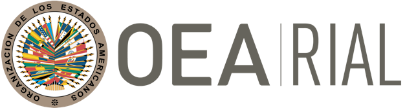 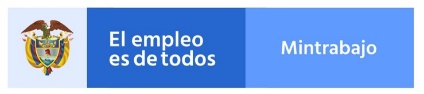 